STAGE 2 ACTIVITY – PLANNING ACTIONS AND OUTCOMES Activity Objectives: To consider the Public Health England (2015)  Whole-School Approach principles, and reflect on the first “Assess” Stage, where you discussed what your school was doing well, and acknowledged any gaps and areas for development.Using the identified gaps, discuss and identify actions and outcomes related to the principles, which can be added to your resilience and emotional wellbeing record in the “Planning” columns. This will provide direction for working through your resilience journey.To continue the Resilience Toolkit, working towards the Kent School Award for Resilience and Emotional Wellbeing. Resources Required:Time: can be flexible but a good discussion with your resilience team members may take between 1 and 2 hours.Flip chart / whiteboard for note taking and pens.Question prompts relating to each principle, cut out or projected onto a screen (see below). PlanningSo far, your journey has included the “Assess” Stage, where you have reviewed what your school does well, and identified any gaps that can be developed. This discussion was then recorded on your Resilience and Emotional Wellbeing record under the “Assess” columns, and the areas you wish to work on can now be looked at in more detail.This activity is designed to help your team focus on the gaps you identified during your assess stage and comprehensively plan the actions that you will be implementing over the academic year to strengthen all areas of school life. The actions and outcomes identified in this activity should be added to your Resilience and emotional wellbeing record. This document is your progress tracker and part of your application for the Kent School Award for Resilience and Emotional Wellbeing. Step 1: Use the areas for development you identified in the “Assess” Stage 1 Activity to start to check off the criteria in this table.Step 2: Cut out the criteria boxes below in to separate sections with one of the 8 whole school approach principles per strip.Step 2: Select Leadership and Management as well as two others principle areas of the whole School approach to focus on first, and work with your team to review the criteria listed below linked to each outcome. Discuss what additional actions needs to be implemented in your school to achieve the desired impact.Step 3: Consider your expected impact and how you might measure or evidence this.Step 4: Review the rest of the whole-School approach principles. Once you have all the information gathered from this “Planning” Stage 2 Activity, you will be able to populate your Resilience and Emotional Wellbeing record with your planned actions.ChecklistBy the end of the “Planning” Stage you should have:Discussed the need for a Whole School Approach when it comes to resilience and emotional wellbeing.Considered the eight principles and reflected on the gaps you have previously identified in the “Assess” Stage.Discussed and identified actions and outcomes which will be added to your resilience and emotional wellbeing record, providing direction for working through your resilience journey.Through completing the ‘Planning’ Stage, you should now have some actions for your school to undertake. We recommend spending between 3-6 months on these actions to allow them to develop, before moving on to the Stage 3 – Reviewing Impact.PRINCIPLECRITERIA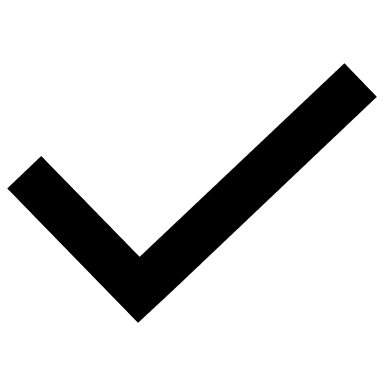 ACTIONSOUTCOMESLEADERSHIP AND MANAGEMENT accepts, supports and embeds effort to promote a whole school approach to emotional health and wellbeing in school Our school has a member of SLT who leads a resilience team to focus on emotional health and wellbeing for young people and the wider school community.LEADERSHIP AND MANAGEMENT accepts, supports and embeds effort to promote a whole school approach to emotional health and wellbeing in school A lead Governor is in place who is knowledgeable and helps champion emotional health and wellbeing in all aspects of school life.LEADERSHIP AND MANAGEMENT accepts, supports and embeds effort to promote a whole school approach to emotional health and wellbeing in school The School Improvement Plan, policies, systems and activities in the school support emotional health and wellbeing to remain high on the agenda and there are structures in place to integrate, sustain and monitor the impact of this work.LEADERSHIP AND MANAGEMENT accepts, supports and embeds effort to promote a whole school approach to emotional health and wellbeing in school Our school has a Resilience and Wellbeing Record (Action Plan) based on the needs of the students, staff and community, which supports their emotional health and wellbeing.CURRICULUM, TEACHING AND LEARNINGYour school considers what social and emotional skills they are building as part of lessons and map this across the timetableOur school has a dedicated PSHE lead or PSHE team, who support staff to deliver lessons and other curriculum opportunities, which include emotional health and wellbeing.CURRICULUM, TEACHING AND LEARNINGYour school considers what social and emotional skills they are building as part of lessons and map this across the timetableOur school has a planned PSHE programme, which is consulted on, and evaluated for impact. This should include key topics such as problem solving, conflict management resolution, collaborative working, motivation and self-awareness, as well as understanding and managing feelings.CURRICULUM, TEACHING AND LEARNINGYour school considers what social and emotional skills they are building as part of lessons and map this across the timetableLessons provide opportunities for young people to understand the practical application of wellbeing and how what they are learning is relevant to their emotional health.CURRICULUM, TEACHING AND LEARNINGYour school considers what social and emotional skills they are building as part of lessons and map this across the timetableThere are extra curricula opportunities to support emotional health and wellbeing development being offered during critical times - such as transition, exam time, or when there are relevant local or national affairs effecting wellbeing. STUDENT VOICE Students have opportunities to influence decisions and express their views including emotional health and wellbeing at schoolDevelop partnerships between young people and staff to formulate, implement and evaluate organisation-wide approaches to promoting social and emotional wellbeing.STUDENT VOICE Students have opportunities to influence decisions and express their views including emotional health and wellbeing at schoolOur school has Introduced a variety of mechanisms to ensure all young people have the opportunity to contribute to decisions that may impact on their social and emotional wellbeing. STUDENT VOICE Students have opportunities to influence decisions and express their views including emotional health and wellbeing at schoolOur school involves young people in the creation, delivery and evaluation of training and continuing professional development activities in relation to social and emotional wellbeing.STAFF DEVELOPMENTStaff are supported in relation to their own health and wellbeing and are able to support student wellbeingOur school integrates social and emotional wellbeing within staff training.STAFF DEVELOPMENTStaff are supported in relation to their own health and wellbeing and are able to support student wellbeingOur school ensures school staff have the opportunity to implement their knowledge and skills to develop young people’s social and emotional wellbeing.STAFF DEVELOPMENTStaff are supported in relation to their own health and wellbeing and are able to support student wellbeingStaff are supported to reflect on and take action to support their own wellbeing and consider a work-life balance?IDENTIFYING NEED AND MONITORING IMPACTOur school has assessed the needs of students and has used the impact of interventions to improve wellbeingSystematic measures and assessment of young people's social and emotional wellbeing inform and shape the basis for all planned activities and evaluation across the school.IDENTIFYING NEED AND MONITORING IMPACTOur school has assessed the needs of students and has used the impact of interventions to improve wellbeingOur school uses these assessment outcomes as the basis for planning activities and evaluating their impact. IDENTIFYING NEED AND MONITORING IMPACTOur school has assessed the needs of students and has used the impact of interventions to improve wellbeingSteps are taken to mitigate the impact of poor emotional health and wellbeing on learning opportunities for the most vulnerable pupils. WORKING WITH PARENTS AND CARERSParents and carers feel well supported and involved with their child's emotional health and wellbeing in and outside of schoolOur school ensures a strong parent and carer voice and parent/carer feedback in the school's approach to resilience, emotional and mental health?WORKING WITH PARENTS AND CARERSParents and carers feel well supported and involved with their child's emotional health and wellbeing in and outside of schoolOur school provides opportunities for parents and carers to be aware of polices, structures and activities in the school, which promote social and emotional wellbeing and preventing poor mental health?WORKING WITH PARENTS AND CARERSParents and carers feel well supported and involved with their child's emotional health and wellbeing in and outside of schoolDoes your school provide parents and carers with accessible resources and skills to support their child's learning? How do you know this meets the needs of all parents and carers?TARGETED SUPPORT AND APPROPRIATE REFERRALTimely identification of students who would benefit from targeted support are identified and supported effectivelyYoung people have clear and consistent information about the opportunities available to them to discuss personal issues and emotional concerns. TARGETED SUPPORT AND APPROPRIATE REFERRALTimely identification of students who would benefit from targeted support are identified and supported effectivelyOur school ensures young people have access to pastoral support, as well as specialist services, so that emotional, social and behavioural problems can be dealt with as soon as they occur.TARGETED SUPPORT AND APPROPRIATE REFERRALTimely identification of students who would benefit from targeted support are identified and supported effectivelyOur school works in partnership with key agencies to ensure high quality, timely and effective interventions for vulnerable young people.ETHOS AND ENVIRONMENTThe school has a culture, which promotes and values diversityThe school has an environment where talking about resilience, emotions, mental health and difference is encouraged, celebrated and communicated across the school community.ETHOS AND ENVIRONMENTThe school has a culture, which promotes and values diversityThe school has an effective anti-bullying policy in place, which makes reference to children and young people with all protected characteristics.ETHOS AND ENVIRONMENTThe school has a culture, which promotes and values diversityOur school provides a safe environment, which nurtures and encourages young people’s sense of self-worth and self-efficacy, reduces the threat of bullying and violence and promotes positive behaviours.ETHOS AND ENVIRONMENTThe school has a culture, which promotes and values diversityOur school ensures that students feel emotionally secure and safe in the school environment and reduces the threat of bullying and violence.ETHOS AND ENVIRONMENTThe school has a culture, which promotes and values diversityStudents, staff, parents/carers and the wider community understand resilience and how it supports the promotion of emotional health and wellbeing.ETHOS AND ENVIRONMENTThe school has a culture, which promotes and values diversityThe school’s culture promotes respect and values diversity.